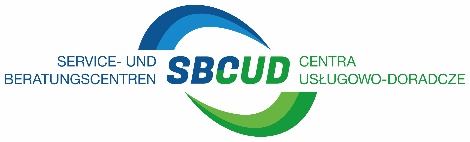 Polsko-niemiecki wyjazd studyjny„Samodzielne życie i godne mieszkanie na starość - sprzęt techniczny, usługi, plany 
na przyszłość”03.07.2018 , Medigreif Parkklinik GmbH, Pappelallee 1, 17489 Greifswald 					Zastrzega się możliwość zmian w programie  Projekt dofinansowany przez UE ze środków EFRR ( Interreg VA) 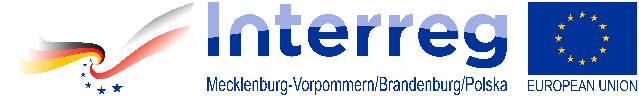 09:00 Rejestracja uczestników i poczęstunek09:45 PowitanieCentrum Usługowo-Doradcze Euroregionu Pomerania w GreifswaldzieMEDIGREIF Parkklinik GmbH, GreifswaldILWiA e.V., Greifswald10:00 Współczesne techniczne rozwiązania a samodzielne życie i godne mieszkanie na starośćAndré  Huysmann, manager projektu ILWIiA e.V.10:30 Projekt „Inicjatywa życie i mieszkanie osób w starszym wieku“– zadania
i celeKatja Enderlein,  zastępca dyrektora  MEDIGREIF Parkklinik GmbH  11:00Produkcja akcesoriów pomocniczych dla osób starszych Yvonne Meier, dyrektor firmy  Orthopädie-Technik-Service aktiv GmbH11:30 System opieki nad osobami starszymi w PolsceBeata Bugajska, dyrektor Wydziału Spraw Społecznych Urzędu Miasta Szczecin12:00 Przerwa obiadowa13:00 Zwiedzanie kompleksu MEDIGREIF – rezydencje mieszkalne dla seniorów – 2 grupyZwiedzanie modelowego mieszkania dla seniora (ILWiA)System opieki dziennej/dziedziniec/przebudowa obiektu 14:45 Zwiedzanie obiektu „Aktivzentrum Boddenhus“ – prezentacja ofert15:30 Zakończenie